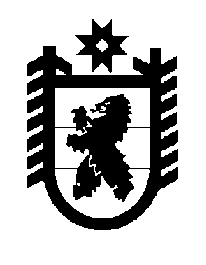 Российская Федерация Республика Карелия    ПРАВИТЕЛЬСТВО РЕСПУБЛИКИ КАРЕЛИЯПОСТАНОВЛЕНИЕот  3 мая 2018 года № 161-Пг. Петрозаводск Об утверждении Методики расчета затрат, планируемых из бюджета Республики Карелия, на приобретение и содержание имущества 
Республики Карелия, закрепленного за государственными учреждениями, подведомственными Министерству природных ресурсов и экологии Республики Карелия, на праве оперативного управленияПравительство Республики Карелия п о с т а н о в л я е т:Утвердить прилагаемую Методику расчета затрат, планируемых из бюджета Республики Карелия, на приобретение и содержание имущества Республики Карелия, закрепленного за государственными учреждениями, подведомственными Министерству природных ресурсов и экологии Республики Карелия, на праве оперативного управления.           Глава Республики Карелия 					                  А.О. ПарфенчиковУтвержденапостановлением ПравительстваРеспублики Карелияот 3 мая 2018 года № 161-ПМетодикарасчета затрат, планируемых из бюджета Республики Карелия,  
на приобретение и содержание  имущества Республики Карелия, закрепленного за государственными учреждениями, 
подведомственными Министерству природных ресурсов и экологии Республики Карелия, на праве оперативного управления1. В соответствии с настоящей Методикой производится расчет объема средств  бюджета Республики Карелия  на приобретение и содержание имущества Республики Карелия, закрепленного за государственными учреждениями, подведомственными Министерству природных ресурсов и экологии Республики Карелия, на праве оперативного управления (далее – Учреждения, имущество Республики Карелия).2. Объем средств бюджета Республики Карелия на приобретение и содержание имущества Республики Карелия (О) рассчитывается по следующей формуле:О = О1 + О2 + О3, где:О1 – затраты на приобретение и содержание имущества Республики Карелия, в том числе на  проведение текущих и капитальных ремонтов объектов недвижимого имущества Республики Карелия, проведение государственной регистрации имущества Республики Карелия и имущественных прав на него, обязательное страхование гражданской ответственности владельцев транспортных средств, оплату услуг по страхованию  недвижимого имущества Республики Карелия, уплату земельного налога, налога на имущество организаций, транспортного налога, проведение энергетического обследования зданий, строений и сооружений, мероприятия по энергосбережению и повышению энергетической эффективности и иные затраты, связанные с приобретением и содержанием имущества Республики Карелия (далее – затраты на содержание имущества Республики Карелия);О2 – затраты на приобретение транспортных средств для государственных казенных учреждений – центральных лесничеств (далее – затраты на приобретение транспортных средств);О3 –  затраты на приобретение специальной одежды и средств индивидуальной защиты работникам, занятым на работах с вредными и (или) опасными условиями труда, а также на работах, выполняемых в особых температурных условиях или связанных с загрязнением (далее – затраты на приобретение специальной одежды и средств индивидуальной защиты, работники).3. Затраты на содержание имущества Республики Карелия (О1) рассчитываются по следующей формуле:О1 = ОСос x Нси, где:ОСос – остаточная стоимость основных средств по состоянию на 1 января года, предшествующего планируемому, определяемая по данным бухгалтерского баланса по состоянию на 1 января года, предшествующего планируемому 
(тыс. руб.);Нси – норматив на содержание имущества Республики Карелия, составляющий 15,99% от остаточной стоимости основных средств по состоянию на 1 января года, предшествующего планируемому.	4. Затраты на приобретение транспортных средств (О2) рассчитываются по следующей формуле:О2 =  (Si / Ni × Ki) ×  Ci, где:	Si – расчетная потребность транспортных средств i-го вида, штук;Ni – норма амортизационных отчислений для транспортного средства 
i-го вида в соответствии с постановлением Совета Министров СССР 
от 22 октября 1990 года  № 1072 «О единых нормах амортизационных отчислений на полное восстановление основных фондов народного хозяйства СССР»; Ki – корректирующий коэффициент к нормам амортизации для транспортного средства i-го вида в соответствии с постановлением Совета Министров СССР от 22 октября 1990 года  № 1072 «О единых нормах амортизационных отчислений на полное восстановление основных фондов народного хозяйства СССР»;Ci – цена единицы транспортного средства i-го вида, определяемая в соответствии с требованиями Федерального закона от 5 апреля 2013 года 
№ 44-ФЗ «О контрактной системе в сфере закупок товаров, работ, услуг для обеспечения государственных и муниципальных нужд».5. Затраты на приобретение специальной одежды и средств индивидуальной защиты (О3) рассчитываются по следующей формуле:О3 =  Чрi × Нрi, где:Чрi – расчетная численность работников, человек;Нрi – стоимость комплекта i-го вида специальной одежды и средств индивидуальной защиты в год (тыс. руб.).___________